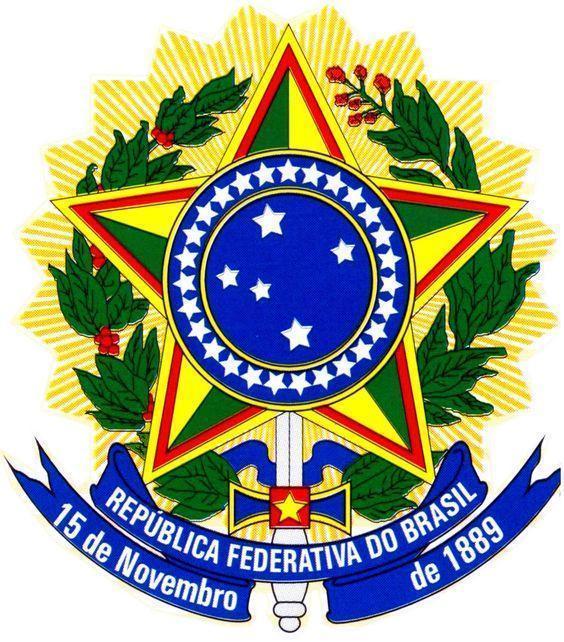 MINISTÉRIO DA EDUCAÇÃOUNIVERSIDADE FEDERAL DA INTEGRAÇÃO LATINO-AMERICANA – UNILA PRÓ-REITORIA DE GRADUAÇÃO ANEXO IFORMULÁRIO DE INSCRIÇÃO E ORÇAMENTO (PAD-TCC)_____________________________________________Local e data______________________________________________Assinatura do(a) discente 1. IDENTIFICAÇÃO DO(A) DISCENTE1. IDENTIFICAÇÃO DO(A) DISCENTE1. IDENTIFICAÇÃO DO(A) DISCENTE1. IDENTIFICAÇÃO DO(A) DISCENTE1. IDENTIFICAÇÃO DO(A) DISCENTENome Completo:Nome Completo:Nome Completo:Nome Completo:Nome Completo:CPF:CPF:CPF:CPF:Matrícula:Telefone para contato:Telefone para contato:Telefone para contato:Telefone para contato:Telefone para contato:E-mail:E-mail:E-mail:E-mail:E-mail:Conta Bancária (Banco, Agência e Conta):Conta Bancária (Banco, Agência e Conta):Conta Bancária (Banco, Agência e Conta):Conta Bancária (Banco, Agência e Conta):Conta Bancária (Banco, Agência e Conta):2. IDENTIFICAÇÃO DO CURSO DE GRADUAÇÃO E DO TCC2. IDENTIFICAÇÃO DO CURSO DE GRADUAÇÃO E DO TCC2. IDENTIFICAÇÃO DO CURSO DE GRADUAÇÃO E DO TCC2. IDENTIFICAÇÃO DO CURSO DE GRADUAÇÃO E DO TCC2. IDENTIFICAÇÃO DO CURSO DE GRADUAÇÃO E DO TCCCurso de Graduação:Curso de Graduação:Curso de Graduação:Curso de Graduação:Curso de Graduação:Componente curricular – TCC:    I (  )         II (  )          III (  )           IV (  )               V (  )Componente curricular – TCC:    I (  )         II (  )          III (  )           IV (  )               V (  )Componente curricular – TCC:    I (  )         II (  )          III (  )           IV (  )               V (  )Componente curricular – TCC:    I (  )         II (  )          III (  )           IV (  )               V (  )Componente curricular – TCC:    I (  )         II (  )          III (  )           IV (  )               V (  )Título do TCC: Título do TCC: Título do TCC: Título do TCC: Título do TCC: Docente orientador(a):Docente orientador(a):Docente orientador(a):Docente orientador(a):Docente orientador(a):3. DETALHAMENTO DA SOLICITAÇÃO3. DETALHAMENTO DA SOLICITAÇÃO3. DETALHAMENTO DA SOLICITAÇÃO3. DETALHAMENTO DA SOLICITAÇÃO3. DETALHAMENTO DA SOLICITAÇÃOSolicito apoio financeiro para realização de: (   ) pesquisa de campo (   ) visita técnica (   ) viagem de estudo Solicito apoio financeiro para realização de: (   ) pesquisa de campo (   ) visita técnica (   ) viagem de estudo Solicito apoio financeiro para realização de: (   ) pesquisa de campo (   ) visita técnica (   ) viagem de estudo Solicito apoio financeiro para realização de: (   ) pesquisa de campo (   ) visita técnica (   ) viagem de estudo Solicito apoio financeiro para realização de: (   ) pesquisa de campo (   ) visita técnica (   ) viagem de estudo Recursos solicitados: (   ) auxílio transporte 		(   ) diáriasRecursos solicitados: (   ) auxílio transporte 		(   ) diáriasRecursos solicitados: (   ) auxílio transporte 		(   ) diáriasRecursos solicitados: (   ) auxílio transporte 		(   ) diáriasRecursos solicitados: (   ) auxílio transporte 		(   ) diárias4. ORÇAMENTO DE GASTOS COM TRANSPORTE4. ORÇAMENTO DE GASTOS COM TRANSPORTE4. ORÇAMENTO DE GASTOS COM TRANSPORTE4. ORÇAMENTO DE GASTOS COM TRANSPORTE4. ORÇAMENTO DE GASTOS COM TRANSPORTELocal de realização da atividade:(listar todos os locais da pesquisa)País/Estado:(província ou departamento)Local de realização da atividade:(listar todos os locais da pesquisa)Cidade:Tipo(s) de transporte(s) e valores:(listar os meios de transporte e a previsão de custo para a ida, permanência e retorno a Foz do Iguaçu)Tipo(s) de transporte(s) e valores:(listar os meios de transporte e a previsão de custo para a ida, permanência e retorno a Foz do Iguaçu)Tipo(s) de transporte(s) e valores:(listar os meios de transporte e a previsão de custo para a ida, permanência e retorno a Foz do Iguaçu)Tipo(s) de transporte(s) e valores:(listar os meios de transporte e a previsão de custo para a ida, permanência e retorno a Foz do Iguaçu)Tipo(s) de transporte(s) e valores:(listar os meios de transporte e a previsão de custo para a ida, permanência e retorno a Foz do Iguaçu)Partida de Foz do IguaçuTipo de transporte1.2.3.Tipo de transporte1.2.3.Tipo de transporte1.2.3.Valor (em reais R$)1.2.3.Transportes durante a pesquisa1.2.3.1.2.3.1.2.3.1.2.3.Retorno a Foz do Iguaçu1.2.3.1.2.3.1.2.3.1.2.3.VALOR TOTAL: (transporte)5. ORÇAMENTO DE GASTOS COM DIÁRIAS5. ORÇAMENTO DE GASTOS COM DIÁRIAS5. ORÇAMENTO DE GASTOS COM DIÁRIAS5. ORÇAMENTO DE GASTOS COM DIÁRIAS5. ORÇAMENTO DE GASTOS COM DIÁRIASQuantidade de dias da pesquisa: (não considerar os dias de deslocamento)Quantidade de dias da pesquisa: (não considerar os dias de deslocamento)Quantidade de dias da pesquisa: (não considerar os dias de deslocamento)Valor solicitado de diárias:(em reais: R$) Valor solicitado de diárias:(em reais: R$) 6. TOTAL DO ORÇAMENTO6. TOTAL DO ORÇAMENTO6. TOTAL DO ORÇAMENTO6. TOTAL DO ORÇAMENTO6. TOTAL DO ORÇAMENTOVALOR TOTAL SOLICITADO: (transporte + diárias)7. DECLARAÇÃO DE PARTICIPAÇÃO NO PROGRAMA7. DECLARAÇÃO DE PARTICIPAÇÃO NO PROGRAMA7. DECLARAÇÃO DE PARTICIPAÇÃO NO PROGRAMA7. DECLARAÇÃO DE PARTICIPAÇÃO NO PROGRAMA7. DECLARAÇÃO DE PARTICIPAÇÃO NO PROGRAMAConforme o item 8.3, indique se já recebeu auxílio do PAD-TCC anteriormente:a) nunca recebi (  )b) recebi uma vez (  )c) recebi mais de uma vez (informar a quantidades de vezes): __________Conforme o item 8.3, indique se já recebeu auxílio do PAD-TCC anteriormente:a) nunca recebi (  )b) recebi uma vez (  )c) recebi mais de uma vez (informar a quantidades de vezes): __________Conforme o item 8.3, indique se já recebeu auxílio do PAD-TCC anteriormente:a) nunca recebi (  )b) recebi uma vez (  )c) recebi mais de uma vez (informar a quantidades de vezes): __________Conforme o item 8.3, indique se já recebeu auxílio do PAD-TCC anteriormente:a) nunca recebi (  )b) recebi uma vez (  )c) recebi mais de uma vez (informar a quantidades de vezes): __________Conforme o item 8.3, indique se já recebeu auxílio do PAD-TCC anteriormente:a) nunca recebi (  )b) recebi uma vez (  )c) recebi mais de uma vez (informar a quantidades de vezes): __________8. OBSERVAÇÕES(Colocar outras observações que considerar pertinentes)8. OBSERVAÇÕES(Colocar outras observações que considerar pertinentes)8. OBSERVAÇÕES(Colocar outras observações que considerar pertinentes)8. OBSERVAÇÕES(Colocar outras observações que considerar pertinentes)8. OBSERVAÇÕES(Colocar outras observações que considerar pertinentes)